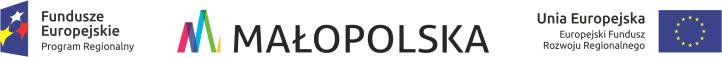 Załącznik  do Uchwały Nr XXXI/269/2017              Rady Gminy Kamionka Wielka               z dnia 17 października 2017 roku  REGULAMIN udzielenia dotacji celowej osobom fizycznym w ramach projektu Regionalna polityka energetyczna, Działanie 4.4. Redukcja emisji zanieczyszczeń do powietrza, Poddziałanie 4.4.2 Obniżenie poziomu niskiej emisji - SPR 
pt.: „Obniżenie poziomu zanieczyszczeń powietrza w Gminie Kamionka Wielka” 
w ramach Regionalnego Programu Operacyjnego Województwa Małopolskiego na lata 2014 - 2020Postanowienia wstępne§ 1Program – rozumie się przez to Regionalny Program Operacyjny Województwa Małopolskiego na lata 2014 – 2020, 4 Oś priorytetowa Regionalna polityka energetyczna, Działanie 4.4 Redukcja emisji zanieczyszczeń do powietrza, Poddziałanie 4.4.2 Obniżenie Poziomu Niskiej Emisji – SPR, Wnioskodawca - osoba fizyczna posiadająca tytuł prawny do budynku mieszkalnego lub wyodrębnionego lokalu mieszkalnego zlokalizowanego na terenie gminy Kamionka Wielka, ubiegająca się o dofinansowanie inwestycji objętej niniejszym Regulaminem.Dotacja – bezzwrotne środki finansowe przyznane wnioskodawcy na podstawie zawartej umowy na wykonanie inwestycji, po spełnieniu przez niego warunków określonych w niniejszym regulaminie i umowie. Beneficjent – osoba fizyczna, której została przyznana dotacja na warunkach określonych w niniejszym Regulaminie oraz w umowie o udzielenie dotacji.Instytucja Zarządzająca IZ – instytucja udzielającą dofinansowania tj. Zarząd Województwa Małopolskiego Nieruchomość – nieruchomość budynkowa i lokalowa służąca zaspokajaniu potrzeb mieszkaniowych , zarówno jedno rodzinna jak i wielorodzinna, zlokalizowana na obszarze gminy Kamionka Wielka, w której wnioskodawca chce dokonać realizacji inwestycji.Stare źródło ciepła – niskowydajne i nieekologiczne źródło ciepła (kocioł węglowy, piec kaflowy itp.) na paliwo stałe.Inwestycja – rozumie się przez to inwestycję w lokalu mieszkalnym lub budynku mieszkalnym położonym na terenie gminy Kamionka Wielka, polegającą na: zainstalowaniu nowego kotła gazowego lub na biomasę po uprzedniej likwidacji wszystkich pieców kaflowych i kotłów centralnego ogrzewania, opalanych paliwem stałym (węgiel, koks lub drewno), stanowiących dotychczas główne źródło ciepła tego lokalu lub budynku.Koszty kwalifikowane – koszty, które kwalifikują się do refundacji w ramach udzielonej dotacji i zostały poniesione przez inwestora w okresie ich kwalifikowalności.Minimalny standard efektywności energetycznej – należy przez to rozumieć sytuację, gdy budynek posiada maksymalną wartość wskaźnika EPH+W nie większą niż 150 kWh/(m2 x rok) dla budynków jednorodzinnych lub 135 kWh/(m2 x rok) dla budynków wielorodzinnych (EPH+W- nieodnawialna energia pierwotna na potrzeby ogrzewania, wentylacji oraz przygotowania ciepłej wody użytkowej). W przypadku zabytkowych budynków mieszkalnych możliwe jest odstąpienie od oceny w oparciu o wskaźnik EPH+W i określenie minimalnego zakresu prac termomodernizacyjnych koniecznych do wykonania w zakresie: wymiany stolarki okiennej na energooszczędną, termomodernizacji dachów/stropodachów, modernizacji instalacji wentylacji, zastosowania odzysku ciepła – jeżeli te elementy prac są możliwe do wykonania ze względu na zalecenia konserwatorskie. Budynki, dla których ww. warunek nie będzie spełniony zobowiązane są do przeprowadzenia prac termomodernizacyjnych przed uzyskaniem dotacji; Ocena energetyczna – działanie wykonane przez audytora energetycznego zgodnie z dokumentem „Założenia do zakresu przeprowadzania oceny energetycznej budynków w ramach działania 4.4 Redukcja emisji zanieczyszczeń do powietrza” Regionalnego Programu Operacyjnego Województwa Małopolskiego na lata 2014 – 2020.Paliwo stałe - paliwo, które jest w stanie stałym w normalnej temperaturze pokojowej, w tym paliwa kopalne stałe np. antracyt i węgiel chudy, węgiel kamienny, węgiel brunatny, mieszankę paliw kopalnych lub mieszankę biomasy i paliwa kopalnego, torf oraz biomasę stałą;Nowe źródło ciepła – niskoemisyjne, wysokosprawne źródło ciepła (np. kocioł gazowy, kocioł na pelety) wykorzystujące paliwa gazowe, lub biomasę, charakteryzujące się obowiązującym od końca 2020 r. minimalnym poziomem efektywności energetycznej i normami emisji zanieczyszczeń, które zostały określone w środkach wykonawczych do dyrektywy 2009/125/WE z dnia 21 października 2009 r. ustanawiającej ogólne zasady ustalania wymogów dotyczących ekoprojektu dla produktów związanych z energią. Wymóg dotyczy wszystkich paliw dopuszczonych do stosowania w instrukcji użytkowania urządzenia. Kotły spalające biomasę będą wyposażone w automatyczny podajnik paliwa (nie dotyczy kotłów zgazowujących) i nie będą posiadały rusztu awaryjnego ani elementów umożliwiających jego zamontowanie. Na stronie www.powietrze.malopolska.pl/kotly opublikowana została lista niskoemisyjnych kotłów na biomasę spełniających powyższe wymagania.Okres trwałości projektu - okres pięciu lat liczony od daty zakończenia realizacji projektu, czyli od dnia przekazania Gminie przez instytucję zarządzającą środków ostatniej płatności na rzecz projektu. Kryteria wyboru inwestycji do wsparcia w formie dotacji celowej§ 2Regulamin określa zasady przyznawania dofinansowania kosztów inwestycji w zakresie wymiany źródeł ciepła, polegających na zainstalowaniu w miejsce dotychczasowego starego źródła ciepła na paliwo stałe, nowego źródła ciepła zabudowanego w sposób trwały w ramach realizacji projektu „Obniżenie poziomu zanieczyszczeń powietrza w Gminie Kamionka Wielka” współfinansowanych ze środków Unii Europejskiej w ramach Regionalnego Programu Operacyjnego Województwa Małopolskiego na lata 2014 – 2020.Gmina Kamionka Wielka udziela dotacji na zmianę źródeł ciepła w budynkach i lokalach mieszkalnych usytuowanych na terenie gminy Kamionka Wielka, obejmującej:likwidację pieców, kotłów i palenisk opalanych paliwem stałym z jednoczesnym zastąpieniem ich przez nowe źródło ciepła w postaci kotła gazowegolikwidację pieców, kotłów i palenisk opalanych paliwem stałym z jednoczesnym zastąpieniem ich przez nowe źródło ciepła w postaci kotła na biomasęwykonanie instalacji wewnętrznej w budynku niezbędnej do prawidłowego funkcjonowania nowego systemu ogrzewania.O dotację celową może ubiegać się Wnioskodawca, któremu przysługuje prawo dysponowania nieruchomością wynikające z prawa własności bądź stosunku cywilno-prawnego. O dotację nie może ubiegać się podmiot, który równolegle ze złożeniem wniosku o udzielenie dotacji objętej niniejszym Regulaminem, ubiega się lub otrzymał jakiekolwiek środki z innych źródeł bezzwrotnych na sfinansowanie inwestycji objętej dofinansowaniem na podstawie niniejszego Regulaminu.Dotacja do instalacji wewnętrznej, o której mowa w § 2 ust. 2 lit. c) Regulaminu może zostać przyznana wyłącznie jako uzupełnienie dotacji na nowe urządzenie grzewcze wskazane w ust. 2 lit a) i b) oraz w sytuacji, gdy audytor energetyczny wykaże, iż niezbędna jest wymiana obecnie funkcjonującej instalacji.Dotacja udzielana jest na dofinansowanie kosztów kwalifikowanych inwestycji, o których mowa w § 2 ust.2 Regulaminu.W zakresie inwestycji, o której mowa w § 2 ust. 2 Regulaminu, do kosztów kwalifikowanych zalicza się:demontaż starego źródła ciepła wraz z instalacją (jeśli dotyczy);zakup i montaż nowego źródła ciepła;wykonanie instalacji wewnętrznej w budynku niezbędnej do prawidłowego funkcjonowania nowego systemu ogrzewania.Warunkiem uzyskania dofinansowania jest rzeczywiste ograniczenie emisji zanieczyszczeń do powietrza poprzez likwidację w budynku wszystkich tradycyjnych palenisk i zainstalowanie nowego źródła ciepła. Dotacji udziela się na podstawie wniosków złożonych przez osoby zainteresowane likwidacją dotychczasowego źródła ciepła. Dotacji, o których mowa powyżej udziela się na wymianę starego źródła ciepła na paliwo stałe, będącego podstawowym źródłem ogrzewania w budynku, na nowe ekologiczne i niskoemisyjne źródło ciepła. Dotacja jest przyznawana w celu uzyskania wymaganego efektu ekologicznego.Przed udzieleniem dotacji zostanie podpisana z wnioskodawcą umowa stanowiąca załącznik nr 2 do Regulaminu, określająca w szczególności wysokość, termin i sposób wypłaty udzielonej dotacji oraz sposób kontroli dotowanej inwestycji. Dotację otrzyma Wnioskodawca, który poddał się ocenie energetycznej budynku wykonanej przed realizacją projektu wg. metodyki przyjętej przez Instytucję Zarządzającą – przyjęty zostaje minimalny standard efektywności energetycznej budynku, spełnienie, którego oznacza brak konieczności przeprowadzenia modernizacji energetycznej budynku:wartość wskaźnika EPH+W nie większa niż 150 kWh/(m2xrok) dla domów jednorodzinnych,wartość wskaźnika EPH+W nie większa niż 135 kWh/(m2xrok) dla domów wielorodzinnych.W przypadku niespełnienia minimalnych standardów efektywności wnioskodawca może uzyskać dotację dopiero po przeprowadzeniu modernizacji energetycznej budynku w zakresie wynikającym z oceny energetycznej budynku.Potwierdzeniem wykonanej modernizacji energetycznej budynku będzie dostarczenie przez właściciela budynku, którego dotyczy inwestycja, do Urzędu Gminy w Kamionce Wielkiej pisemnego oświadczenia o wykonanej modernizacji energetycznej budynku, kopie faktur/rachunków za zakupione materiały oraz dokumentacji fotograficznej z wykonanych prac termomodernizacyjnych zgodnych z zakresem wynikającym z oceny energetycznej budynku.Gmina Kamionka Wielka zastrzega sobie prawo do przeprowadzenia kontroli poprawności wykonanych prac termomodernizacyjnych i ich zgodności z zaleceniami audytora energetycznego (jeżeli takie zostały wskazane).  Wysokość dotacji jest równa sumie kosztów kwalifikowanych, z tym, że nie może przekroczyć następujących wartości: w zakresie dotyczącym nowych urządzeń grzewczych:550 zł/kW mocy nowego źródła ciepła, do 10 kW mocy (łącznie) wyznaczonej w wyniku przeprowadzenia oceny energetycznej budynku,500 zł/kW mocy nowego źródła ciepła dla zapotrzebowania powyżej 10kW do 15kW mocy (łącznie) wyznaczonej w wyniku przeprowadzenia oceny energetycznej budynku;450 zł/kW mocy nowego źródła ciepła, powyżej 15kW do 20kW mocy (łącznie) wyznaczonej w wyniku przeprowadzenia oceny energetycznej budynku;400 zł/kW mocy nowego źródła ciepła, powyżej 20kW mocy wyznaczonej w wyniku przeprowadzenia oceny energetycznej budynku,i nie więcej niż:8 000 zł w przypadku budynku jednorodzinnego, 10 000 zł w przypadku budynku wielorodzinnego, dla którego jest wprowadzane wspólne źródło ciepła dla więcej niż jednego lokalu; w zakresie dotyczącym instalacji wewnętrznej, jeżeli będzie ona niezbędna do prawidłowego funkcjonowania nowego źródła ciepła:6 000 zł w przypadku budynku jednorodzinnego,wielokrotność kwoty 6 000 zł, zgodna z liczbą odrębnych lokali mieszkalnych w budynku wielorodzinnym i nie więcej niż 80zł/m2 ogrzewanej powierzchni.Poziom przyznanego dofinansowania wskazany w §2 ust 17 Regulaminu nie może przekroczyć 100% kosztów kwalifikowanych poniesionych przez Beneficjenta. Kosztem kwalifikowanym zadania jest koszt wyrażony w kwotach brutto.Dotacja może być udzielona tylko raz na dany punkt adresowy, bez względu na ilość dokonanych zmian sposobu ogrzewania oraz zmianę właściciela.Regulamin nie przewiduje dofinansowania do wymiany źródła ciepła w budynkach w trakcie budowy (tj. nie oddanych do użytkowania)Tryb postępowania w sprawie udzielenia dotacji celowej§ 3Gmina Kamionka Wielka zamieści ogłoszenie o terminach rozpoczęcia i zakończenia naboru wniosków o udzielenie dotacji na stronie internetowej www.kamionkawielka.pl oraz w sposób zwyczajowo przyjęty. Warunkiem ubiegania się o udzielenie dotacji jest złożenie w Urzędzie Gminy w Kamionce Wielkiej następujących dokumentów:kompletnego wniosku o udzielenie dotacji, którego wzór stanowi załącznik nr 1 do Regulaminudokument potwierdzający tytuł prawny do dysponowania budynkiem lub lokalem. W przypadku, gdy wnioskodawca nie jest jedynym właścicielem budynku, zobowiązany jest do przedłożenia pisemnej zgody wszystkich współwłaścicieli wraz ze zgodą wypłaty całości dotacji na rzecz Wnioskodawcy. W przypadku, gdy Wnioskodawca nie jest właścicielem nieruchomości/ lokalu, a z treści dokumentu potwierdzającego jego prawo do dysponowania nieruchomością/ lokalem (np. umowa najmu) nie wynika możliwość przeprowadzenia przez niego prac będących przedmiotem projektu (np. wymiany źródła ogrzewania lub instalacji wewnętrznej) wymagana jest zgoda właściciela nieruchomości/lokalu i/lub współwłaścicieli (w odniesieniu do współwłasności) na wykonanie ww. prac (w imieniu właściciela/ współwłaścicieli budynku może działać administrator/zarządca, jeżeli wynika to z zakresu jego umocowania)potwierdzenie wykonania prac termomodernizacyjnych wskazanych w ocenie energetycznej (jeżeli takie zostały wskazane) w tym m. in. kopie faktur/rachunków za zakup materiałów użytych do termomodernizacji, oświadczenie wnioskodawcy, że prace zostały wykonane zgodnie z zaleceniami audytora energetycznego, dokumentacja fotograficzna potwierdzająca wykonanie prac wskazanych w ocenie energetycznej (jeżeli dotyczy).Wnioski o udzielenie dotacji będą rozpatrywane według kolejności ich wpływu, do wysokości środków zaplanowanych na ten cel na dany rok w budżecie gminy.§ 4Jeżeli wniosek jest niekompletny, wnioskodawcę wzywa się na piśmie do uzupełnienia braków w terminie 14 dni od doręczenia wezwania, a po bezskutecznym upływie tego terminu wniosek pozostawia się bez rozpatrzenia.O pozytywnym rozpatrzeniu wniosku o udzielenie dotacji Wnioskodawca zostanie poinformowany telefonicznie, a w razie niemożności zawiadomienia w tej formie: na piśmie, wzywając jednocześnie do zawarcia z Gminą Kamionka Wielka umowy o udzielenie dotacji. O przypadku negatywnego rozpatrzenia wniosku o udzielenie dotacji Wnioskodawca zostanie poinformowany na piśmie.Rozstrzygnięcie o przyznaniu lub odmowie przyznania dotacji nie jest decyzją administracyjną w rozumieniu ustawy z dnia 14 czerwca 1960 r. - Kodeks postępowania administracyjnego (t.j. Dz. U. z 2017 r., poz. 1257) i nie przysługuje na nie odwołanie. Gmina Kamionka Wielka podpisze umowy o przyznanie dotacji z kwalifikującymi się wnioskodawcami, którzy zgodzą się na spełnienie warunków ujętych w opiniach energetycznych oraz zaakceptują proponowaną moc nowego kotła.Jeżeli wnioskodawca nie podpisze umowy o udzielenie dotacji, w terminie 14 dni od otrzymania powiadomienia o pozytywnym rozpatrzeniu wniosku, uważa się, że zrezygnował z ubiegania się o dotację.Beneficjent dokonuje we własnym zakresie i na własną odpowiedzialność zakupu nowego źródła ciepła.Sposób rozliczenia inwestycji§ 5W celu rozliczenia dotacji Beneficjent, z którym została zawarta umowa o udzielenie dotacji, jest zobowiązany w terminie określonym w tejże umowie do złożenia na dzienniku podawczym Urzędu Gminy w Kamionce Wielkiej, kompletu dokumentów, tj.:wniosku o rozliczenie dotacji stanowiącego załącznik nr 3 do Regulaminuoryginał faktury VAT lub rachunku za wymianę źródła ciepła, które wskazują Beneficjenta jako nabywcę i potwierdzają zakres realizacji inwestycji,protokół końcowego odbioru robót podpisany przez inwestora i osobę dokonującą montażu,oświadczenie Beneficjenta o trwałej likwidacji starego kotła.dokumentację techniczną określającą parametry nowego źródła ciepła oraz          spełnienie wymagań Ekoprojektu.dokumentację fotograficzną realizacji zadania (minimum 2 szt.)Rozliczenie inwestycji nastąpi w terminie do trzech miesięcy od daty złożenia wniosku o rozliczenie dotacji, lecz nie później niż do dnia 31 grudnia roku, w którym przyznano dotację. Dla dotacji przyznanych w roku 2017 rozliczenie inwestycji nastąpi najpóźniej do 28 lutego 2018 r.Gmina Kamionka Wielka kontroluje dokumenty, o których mowa w ust. 1, potwierdza prawidłowość rozliczenia dotacji zgodnie z umową i wymogami regulaminu.W przypadku stwierdzenia braków formalnych we wniosku o rozliczenie dotacji Beneficjent zostanie wezwany do uzupełnienia wniosku w terminie wskazanym w tym wezwaniu. W takim przypadku rozpatrzenie wniosku o rozliczenie dotacji nastąpi po jego uzupełnieniu.Wnioski nieuzupełnione lub uzupełnione po upływie terminu wskazanego w wezwaniu, o którym mowa w § 4 ust.4 Regulaminu traktowane będą jako rezygnacja z ubiegania się o dofinansowanie.W przypadku pozytywnej weryfikacji przedstawionych dokumentów, o których mowa w §4 ust.1, Gmina Kamionka Wielka przekaże wnioskodawcy refundację kosztów zgodnie z umową.Sposób kontroli dotowanej inwestycji§ 6Gmina Kamionka Wielka zastrzega sobie prawo do przeprowadzenia kontroli:realizacji inwestycji, przed jej rozpoczęciem i na każdym etapie jej realizacji,sposobu eksploatacji zamontowanego źródła ciepła w okresie trwałości projektu;parametrów paliwa (dotyczy kotłów na biomasę) w okresie trwałości projektu.Gmina Kamionka Wielka, powiadomi mieszkańców o dacie zakończenia realizacji projektu, za pośrednictwem strony internetowej www.kamionkawielka.pl oraz w sposób zwyczajowo przyjęty.Z przeprowadzonej kontroli sporządza się protokół w dwóch jednobrzmiących egzemplarzach, po jednym dla każdej ze stron. Do protokołu służy prawo wniesienia wyjaśnień w terminie 14 dni od daty podpisania protokołu. Wyjaśnienia składa się do Wójta Gminy Kamionka Wielka.Kontrola powinna być prowadzona w sposób umożliwiający potwierdzenie:prawidłowości wykorzystania środków dotacji zgodnie z postanowieniami umowy (cel na jaki dotacja została przyznana) oraz zastosowania urządzeń posiadających wymagane certyfikaty energetyczno - emisyjne lub certyfikaty zgodności z normą,prawidłowego wykonania robót zgodnie z obowiązującymi przepisami i normami,W przypadku dotacji wykorzystanej niezgodnie z przeznaczeniem, pobranej nienależnie lub w nadmiernej wysokości Beneficjent zobowiązany jest do zwrotu uzyskanej Dotacji wraz z odsetkami, liczonymi jak dla zaległości podatkowych za okres od dnia otrzymania dotacji do dnia jej zwrotu. Szczegółowy tryb zwrotu dotacji, określa umowa o dofinansowanie inwestycji.Wnioskodawca zobowiązany jest zapewnić trwałość efektu rzeczowego inwestycji przez okres trwałości projektu pod rygorem zwrotu udzielonej dotacji.W przypadku zbycia nieruchomości, na której znajduje się budynek lub lokal mieszkalny, w którym dokonano wymiany źródła ciepła w ramach niniejszej umowy w okresie trwałości projektu, wszelkie zobowiązania wynikające z zawartej umowy przechodzą na nabywcę nieruchomości. Wnioskodawca jest w takim wypadku zobowiązany do przedstawienia Gminie pisemnego zobowiązania nabywcy nieruchomości do utrzymania trwałości efektu rzeczowego inwestycji w okresie trwałości projektu.Postanowienia końcowe§ 7Wszelkie zmiany Regulaminu następują w drodze stosownej uchwały Rady Gminy Kamionka Wielka.Kamionka Wielka, 17.10.2017 r.